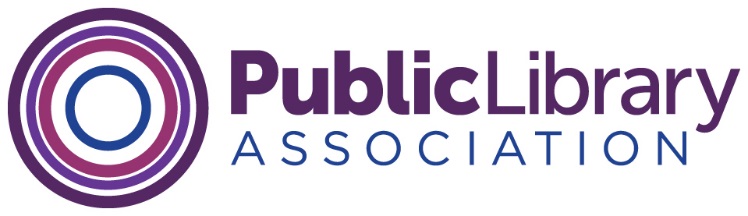 Board of Directors MeetingGrand Hyatt Washington, Banneker RoomAnnual Conference Meeting12:00pm-5:00pm, Saturday, June 22, 2019Meeting LocationLunch will be in the room at noon. The open meeting begins at 12:30 pm and continues in the same room until 5 pm or a motion to adjourn.AgendaWelcome and Introductions, Monique le Conge Ziesenhenne, PLA PresidentAction Item:  Adoption of the agendaAdditional items may be added to the agenda prior to the adoption of the agenda.  Items may also be removed from the consent agenda and moved to a discussion item.  The PLA Board’s adoption of the consent agenda constitutes approval of those items on consent that have not been removed for discussion. PLA policies related to Board service, the strategic plan and Board roster have been included in ALA Connect as reference materials. These are not agenda items.Consent Agenda	Document NumberGovernance Draft Minutes Spring Meeting and Follow-Up List	2019.74PLA President’s Report to ALA Council and EB	2019.75a-bElection results and newly appointed Fiscal Officer	2019.76ALA Executive Search Process Update	2019.77Board Member Responsibilities at PLA Conferences	2019.78Initiatives and CollaborationsHealth 	2019.792020 Census Library Outreach and Education TF Update, Larra Clark	2019.80Leadership Academy 	2019.81Social Work	2019.82Digital Literacy 	2019.83Data Initiatives	2019.84Projects in Development	2019.85Publications and Products Public Libraries Magazine, Publications, Products	2019.86Continuing Education  Update on PLA Continuing Education 	2019.87PLA 2020 Conference	2019.88PLA OperationsUpdates (Membership, Technology, Communications, Fundraising)	2019.8975th Anniversary Plans and Talking Points	2019.90a-bAction/Discussion/Decision Items	Document NumberPLA President Update, Monique le Conge Ziesenhenne	no documentAASL/ACRL/PLA Possible Collaboration Meeting le Conge Ziesenhenne	no documentPLA President-elect Update, Ramiro Salazar 	no documentFinancial Reports, Clara Bohrer, Barb MacikasFY19 by Project as of April 	2019.91a-eFY20 Budget Overview ACTIONFY20 Budget Overview Narrative	2019.92FY20 Summary by Line with FY16-FY18 Comparison	2019.93FY20 Summaries by Project with FY18-FY19 Comparison	2019.94ALA Overhead -Review, Mark Leon and Keith Brown, ALA Finance	2019.95ALA Executive Board Liaison Report, Lessa Pelayo-Lozada 	onsiteALA SCOE Update, Felton Thomas, Vailey Oehlke, all	2019.96a-bALA Policy Corps Update, Larra Clark	2019.97ALA Committee on Legislation, Mary Hastler 	onsiteALA Washington Office/Publisher Relations, Sari Feldman, Alan Inouye 	no documentPLA Board Virtual Voting Process ACTION	2019.98PLA 2024 Site Selection. ACTION	2019.99BREAKPLA Board Vacancy-Vote to Fill. ACTION	2019.100PLA Strategic Plan Review.  Mary Hirsh, Scott Allen	2019.101PLA Professional Development TOC/Leadership Model, Mary Hirsh 	2019.102a-cIFLA Public Libraries Section Report, Corinne Hill 	no documentIFLA Metropolitan Libraries Section Report, Carolyn Anthony	2019.103Review of the ALA Council Agenda, Stephanie Chase, all	no documentReview of plans for PLA-Council Breakfast	2019.104Plans for 2019-2020 Board meetings, Barb Macikas. ACTION	2019.105Service Recognition of Outgoing Board Members, le Conge Ziesenhenne 	2019.106(onsite)Tracy StrobelRichard KongPam Sandlian SmithNew Business, All	no documentReminder! PLA President Monique le Conge Ziesenhenne invites you to join colleagues after the board meeting at PLA’s Leadership Reception in the Grand Hyatt, Penn Quarter A/B Room